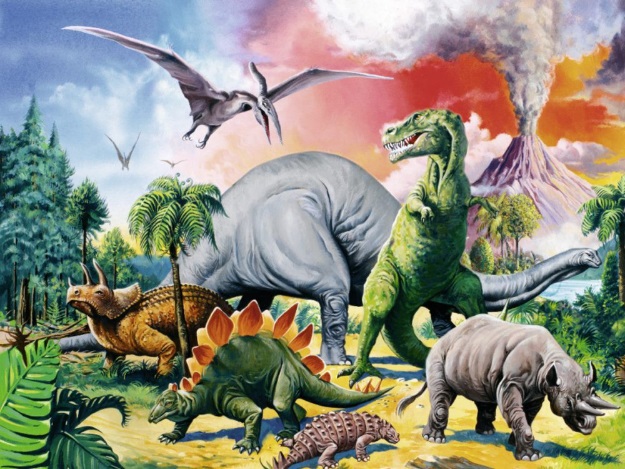 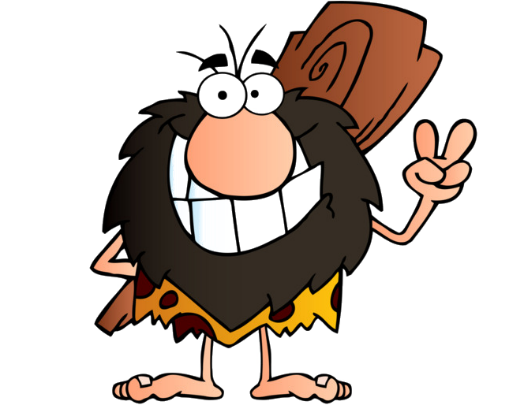 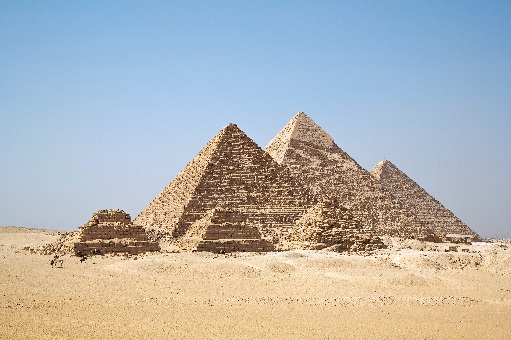 Reis door de tijd 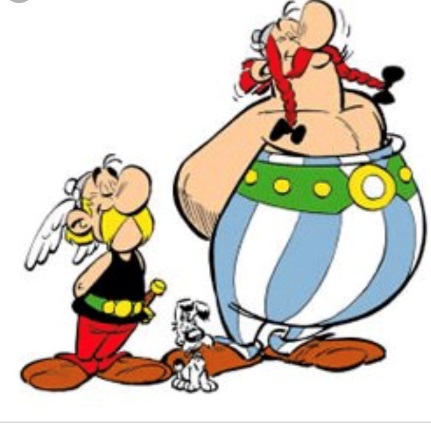 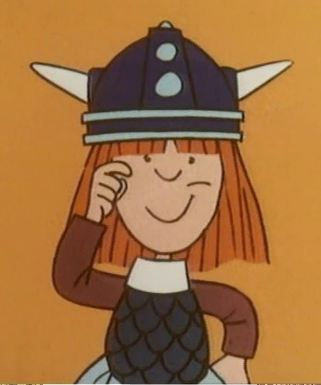 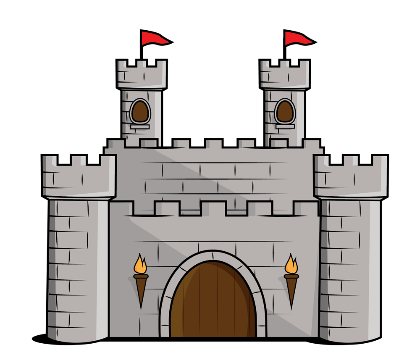 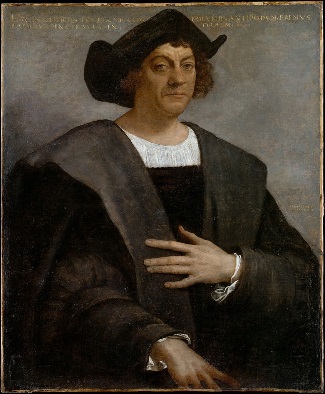 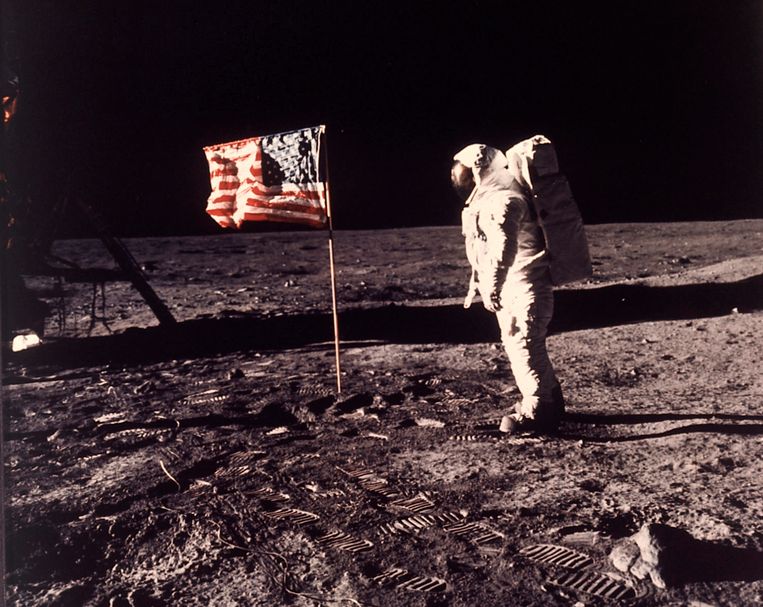 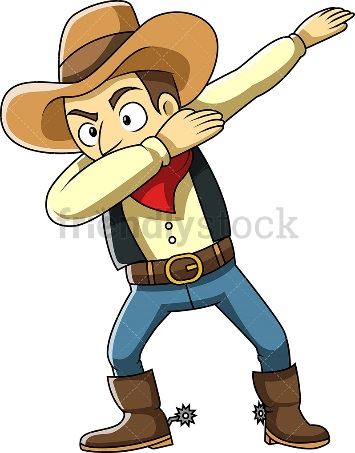 REDDINGSWEEKENDSOS welp!Jullie lieftallige leiding is in nood! Toen de nieuwsgierige Welpenleiding even aan het rondsnuffelen was in de geheimzinnige chalets van de scouts vonden ze een Tele-Tijdmachine. 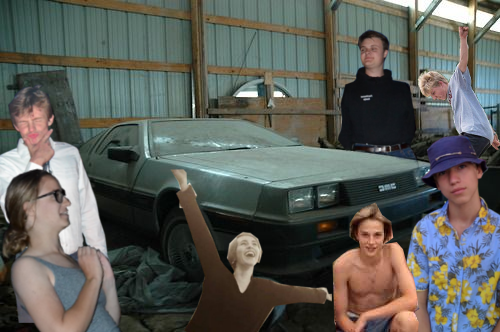 Maar toen alle 7 leiding in de Tele-Tijdmachine stapte drukte Warre per ongeluk op de activatieknop. De Tele-Tijdmachine racete ervandoor. 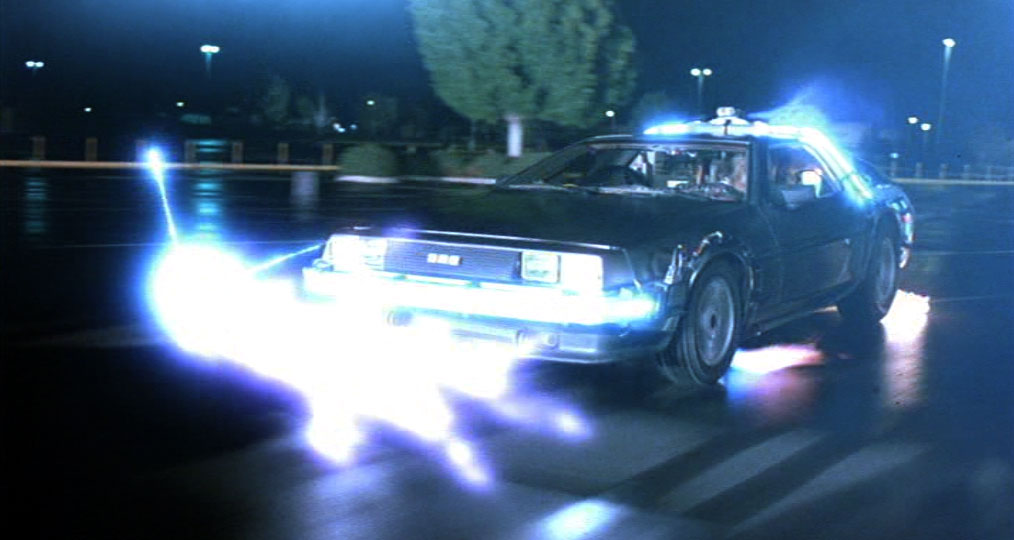 De leiding is hierna nooit meer teruggezien… Het is nu aan jou, beste welp, om jullie super toffe leiding terug tot veiligheid te brengen!Praktische informatie:Op het scoutsterein van Scouts Meerdaal Haasrode (De Betstraat 21 3053 Haasrode) vonden we onlangs een nieuwe teletijdsmachine. De machine is ettelijke malen getest geweest en wordt onder professioneel toezicht gehouden door experts. Nadat we nu ook de leiding op het spoor zijn verzoeken we jullie aanwezigheid vanaf vrijdag  18/10, 20u00 tot zondag 20/10, 10u00. Tijdens dit weekend zullen de welpen hun krachten moeten bundelen om elk van de leiding  veilig terug thuis te brengen.Dit uitje naar het verleden en de toekomst wordt grotendeels gesubsidieerd en gesponsord door bovenaf (Ook NASA legt bij). Toch vragen we nog om een bijdragen van 30€ te storten op het rekeningnummer BE08 7310 4647 6513, om volledig uit de kosten te geraken. (Liefst voor 15 oktober)Goede voorbereiding is onmisbaar om onze geliefde leiding succesvol thuis te krijgen, met dit meeneemlijstje helpen we je alvast op weg:-	Slaapzak-	Matje of veldbed-	Kussen-	Knuffel-	Pyjama-	Toiletzak (tandenborstel, tandpasta, eventuele medicatie …)-	Warme kledij-	Regenjas-	Stapschoenen-	Ondergoed en kousen-	EEN OUTFIT PER TIJDSPERIODE (zeer belangrijk!!): Prehistorie, …